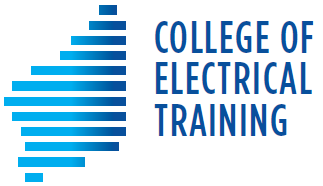 UEE22011 Certificate II in Electrotechnology (Career Start) – Expression of Interest FormUEE22011 Certificate II in Electrotechnology (Career Start) – Expression of Interest FormUEE22011 Certificate II in Electrotechnology (Career Start) – Expression of Interest FormUEE22011 Certificate II in Electrotechnology (Career Start) – Expression of Interest FormUEE22011 Certificate II in Electrotechnology (Career Start) – Expression of Interest FormUEE22011 Certificate II in Electrotechnology (Career Start) – Expression of Interest FormUEE22011 Certificate II in Electrotechnology (Career Start) – Expression of Interest FormUEE22011 Certificate II in Electrotechnology (Career Start) – Expression of Interest FormUEE22011 Certificate II in Electrotechnology (Career Start) – Expression of Interest FormUEE22011 Certificate II in Electrotechnology (Career Start) – Expression of Interest FormUEE22011 Certificate II in Electrotechnology (Career Start) – Expression of Interest FormUEE22011 Certificate II in Electrotechnology (Career Start) – Expression of Interest FormUEE22011 Certificate II in Electrotechnology (Career Start) – Expression of Interest FormUEE22011 Certificate II in Electrotechnology (Career Start) – Expression of Interest FormUEE22011 Certificate II in Electrotechnology (Career Start) – Expression of Interest FormUEE22011 Certificate II in Electrotechnology (Career Start) – Expression of Interest FormUEE22011 Certificate II in Electrotechnology (Career Start) – Expression of Interest FormUEE22011 Certificate II in Electrotechnology (Career Start) – Expression of Interest FormUEE22011 Certificate II in Electrotechnology (Career Start) – Expression of Interest FormUEE22011 Certificate II in Electrotechnology (Career Start) – Expression of Interest FormUEE22011 Certificate II in Electrotechnology (Career Start) – Expression of Interest FormUEE22011 Certificate II in Electrotechnology (Career Start) – Expression of Interest FormUEE22011 Certificate II in Electrotechnology (Career Start) – Expression of Interest FormUEE22011 Certificate II in Electrotechnology (Career Start) – Expression of Interest FormUEE22011 Certificate II in Electrotechnology (Career Start) – Expression of Interest FormUEE22011 Certificate II in Electrotechnology (Career Start) – Expression of Interest FormUEE22011 Certificate II in Electrotechnology (Career Start) – Expression of Interest FormUEE22011 Certificate II in Electrotechnology (Career Start) – Expression of Interest FormSurnameSurnameSurnameSurnameGiven NameGiven NameGiven NameGiven NameGiven NameDate of BirthDate of BirthDate of BirthDate of BirthDate of Birth*USI*USI*I give permission for the College of Electrical Training to complete a USI check*I give permission for the College of Electrical Training to complete a USI check*I give permission for the College of Electrical Training to complete a USI check*I give permission for the College of Electrical Training to complete a USI check*I give permission for the College of Electrical Training to complete a USI check*I give permission for the College of Electrical Training to complete a USI check*I give permission for the College of Electrical Training to complete a USI check*I give permission for the College of Electrical Training to complete a USI check*I give permission for the College of Electrical Training to complete a USI check*I give permission for the College of Electrical Training to complete a USI check*I give permission for the College of Electrical Training to complete a USI check*I give permission for the College of Electrical Training to complete a USI check*I give permission for the College of Electrical Training to complete a USI check*I give permission for the College of Electrical Training to complete a USI check*I give permission for the College of Electrical Training to complete a USI check*I give permission for the College of Electrical Training to complete a USI check*I give permission for the College of Electrical Training to complete a USI check*I give permission for the College of Electrical Training to complete a USI check*I give permission for the College of Electrical Training to complete a USI check*I give permission for the College of Electrical Training to complete a USI check*I give permission for the College of Electrical Training to complete a USI check*I give permission for the College of Electrical Training to complete a USI check*I give permission for the College of Electrical Training to complete a USI checkPlease tick boxPlease tick boxPlease tick boxPlease tick boxAddressAddressAddressAddressSuburbSuburbSuburbSuburbPost CodePost CodePost CodePost CodeMobile NoMobile NoMobile NoMobile NoHome NoHome NoHome NoHome NoHome NoEmailEmailParent/Guardian contact details in case of emergency (if under 18):Parent/Guardian contact details in case of emergency (if under 18):Parent/Guardian contact details in case of emergency (if under 18):Parent/Guardian contact details in case of emergency (if under 18):Parent/Guardian contact details in case of emergency (if under 18):Parent/Guardian contact details in case of emergency (if under 18):Parent/Guardian contact details in case of emergency (if under 18):Parent/Guardian contact details in case of emergency (if under 18):Parent/Guardian contact details in case of emergency (if under 18):Parent/Guardian contact details in case of emergency (if under 18):Parent/Guardian contact details in case of emergency (if under 18):Parent/Guardian contact details in case of emergency (if under 18):Parent/Guardian contact details in case of emergency (if under 18):Parent/Guardian contact details in case of emergency (if under 18):Parent/Guardian contact details in case of emergency (if under 18):Parent/Guardian contact details in case of emergency (if under 18):Parent/Guardian contact details in case of emergency (if under 18):Parent/Guardian contact details in case of emergency (if under 18):Parent/Guardian contact details in case of emergency (if under 18):Parent/Guardian contact details in case of emergency (if under 18):Parent/Guardian contact details in case of emergency (if under 18):Parent/Guardian contact details in case of emergency (if under 18):Parent/Guardian contact details in case of emergency (if under 18):Parent/Guardian contact details in case of emergency (if under 18):Parent/Guardian contact details in case of emergency (if under 18):Parent/Guardian contact details in case of emergency (if under 18):Parent/Guardian contact details in case of emergency (if under 18):Parent/Guardian contact details in case of emergency (if under 18):Parent/Guardian NameParent/Guardian NameParent/Guardian NameParent/Guardian NameParent/Guardian NameParent/Guardian NameParent/Guardian NameParent/Guardian NameRelationship Relationship Relationship Relationship Relationship Relationship Mobile NoMobile NoMobile NoMobile NoHome NoHome NoHome NoHome NoHome NoAddressAddressAddressAddressSuburbSuburbSuburbSuburbPost CodePost CodePost CodePost CodePost CodeEmailEmailContact details in case of emergency (if 18 or over)Contact details in case of emergency (if 18 or over)Contact details in case of emergency (if 18 or over)Contact details in case of emergency (if 18 or over)Contact details in case of emergency (if 18 or over)Contact details in case of emergency (if 18 or over)Contact details in case of emergency (if 18 or over)Contact details in case of emergency (if 18 or over)Contact details in case of emergency (if 18 or over)Contact details in case of emergency (if 18 or over)Contact details in case of emergency (if 18 or over)Contact details in case of emergency (if 18 or over)Contact details in case of emergency (if 18 or over)Contact details in case of emergency (if 18 or over)Contact details in case of emergency (if 18 or over)Contact details in case of emergency (if 18 or over)Contact details in case of emergency (if 18 or over)Contact details in case of emergency (if 18 or over)Contact details in case of emergency (if 18 or over)Contact details in case of emergency (if 18 or over)Contact details in case of emergency (if 18 or over)Contact details in case of emergency (if 18 or over)Contact details in case of emergency (if 18 or over)Contact details in case of emergency (if 18 or over)Contact details in case of emergency (if 18 or over)Contact details in case of emergency (if 18 or over)Contact details in case of emergency (if 18 or over)Contact details in case of emergency (if 18 or over)NameNameNameContact NoContact NoContact NoContact NoI have read and agree to all terms, conditions and policies that apply to this course, available at; https://www.cet.asn.au/Terms-and-Conditions-Policies I have read and agree to all terms, conditions and policies that apply to this course, available at; https://www.cet.asn.au/Terms-and-Conditions-Policies I have read and agree to all terms, conditions and policies that apply to this course, available at; https://www.cet.asn.au/Terms-and-Conditions-Policies I have read and agree to all terms, conditions and policies that apply to this course, available at; https://www.cet.asn.au/Terms-and-Conditions-Policies I have read and agree to all terms, conditions and policies that apply to this course, available at; https://www.cet.asn.au/Terms-and-Conditions-Policies I have read and agree to all terms, conditions and policies that apply to this course, available at; https://www.cet.asn.au/Terms-and-Conditions-Policies I have read and agree to all terms, conditions and policies that apply to this course, available at; https://www.cet.asn.au/Terms-and-Conditions-Policies I have read and agree to all terms, conditions and policies that apply to this course, available at; https://www.cet.asn.au/Terms-and-Conditions-Policies I have read and agree to all terms, conditions and policies that apply to this course, available at; https://www.cet.asn.au/Terms-and-Conditions-Policies I have read and agree to all terms, conditions and policies that apply to this course, available at; https://www.cet.asn.au/Terms-and-Conditions-Policies I have read and agree to all terms, conditions and policies that apply to this course, available at; https://www.cet.asn.au/Terms-and-Conditions-Policies I have read and agree to all terms, conditions and policies that apply to this course, available at; https://www.cet.asn.au/Terms-and-Conditions-Policies I have read and agree to all terms, conditions and policies that apply to this course, available at; https://www.cet.asn.au/Terms-and-Conditions-Policies I have read and agree to all terms, conditions and policies that apply to this course, available at; https://www.cet.asn.au/Terms-and-Conditions-Policies I have read and agree to all terms, conditions and policies that apply to this course, available at; https://www.cet.asn.au/Terms-and-Conditions-Policies I have read and agree to all terms, conditions and policies that apply to this course, available at; https://www.cet.asn.au/Terms-and-Conditions-Policies I have read and agree to all terms, conditions and policies that apply to this course, available at; https://www.cet.asn.au/Terms-and-Conditions-Policies I have read and agree to all terms, conditions and policies that apply to this course, available at; https://www.cet.asn.au/Terms-and-Conditions-Policies I have read and agree to all terms, conditions and policies that apply to this course, available at; https://www.cet.asn.au/Terms-and-Conditions-Policies I have read and agree to all terms, conditions and policies that apply to this course, available at; https://www.cet.asn.au/Terms-and-Conditions-Policies I have read and agree to all terms, conditions and policies that apply to this course, available at; https://www.cet.asn.au/Terms-and-Conditions-Policies I have read and agree to all terms, conditions and policies that apply to this course, available at; https://www.cet.asn.au/Terms-and-Conditions-Policies I have read and agree to all terms, conditions and policies that apply to this course, available at; https://www.cet.asn.au/Terms-and-Conditions-Policies I have read and agree to all terms, conditions and policies that apply to this course, available at; https://www.cet.asn.au/Terms-and-Conditions-Policies I have read and agree to all terms, conditions and policies that apply to this course, available at; https://www.cet.asn.au/Terms-and-Conditions-Policies I have read and agree to all terms, conditions and policies that apply to this course, available at; https://www.cet.asn.au/Terms-and-Conditions-Policies I have read and agree to all terms, conditions and policies that apply to this course, available at; https://www.cet.asn.au/Terms-and-Conditions-Policies I have read and agree to all terms, conditions and policies that apply to this course, available at; https://www.cet.asn.au/Terms-and-Conditions-Policies Student SignatureStudent SignatureStudent SignatureStudent SignatureStudent SignatureStudent SignatureStudent SignatureParent/guardian signature (if under 18)Parent/guardian signature (if under 18)Parent/guardian signature (if under 18)Parent/guardian signature (if under 18)Parent/guardian signature (if under 18)Parent/guardian signature (if under 18)Parent/guardian signature (if under 18)Parent/guardian signature (if under 18)Parent/guardian signature (if under 18)Parent/guardian signature (if under 18)Parent/guardian signature (if under 18)Parent/guardian signature (if under 18)PAiS students only – school representative to completePAiS students only – school representative to completePAiS students only – school representative to completePAiS students only – school representative to completePAiS students only – school representative to completePAiS students only – school representative to completePAiS students only – school representative to completePAiS students only – school representative to completePAiS students only – school representative to completePAiS students only – school representative to completePAiS students only – school representative to completePAiS students only – school representative to completePAiS students only – school representative to completePAiS students only – school representative to completePAiS students only – school representative to completePAiS students only – school representative to completePAiS students only – school representative to completePAiS students only – school representative to completePAiS students only – school representative to completePAiS students only – school representative to completePAiS students only – school representative to completePAiS students only – school representative to completePAiS students only – school representative to completePAiS students only – school representative to completePAiS students only – school representative to completePAiS students only – school representative to completePAiS students only – school representative to completePAiS students only – school representative to completeIfrom from from can confirm that this student currently has a ‘C’ grade average and is a suitable candidate for the program.can confirm that this student currently has a ‘C’ grade average and is a suitable candidate for the program.can confirm that this student currently has a ‘C’ grade average and is a suitable candidate for the program.can confirm that this student currently has a ‘C’ grade average and is a suitable candidate for the program.can confirm that this student currently has a ‘C’ grade average and is a suitable candidate for the program.can confirm that this student currently has a ‘C’ grade average and is a suitable candidate for the program.can confirm that this student currently has a ‘C’ grade average and is a suitable candidate for the program.can confirm that this student currently has a ‘C’ grade average and is a suitable candidate for the program.can confirm that this student currently has a ‘C’ grade average and is a suitable candidate for the program.can confirm that this student currently has a ‘C’ grade average and is a suitable candidate for the program.can confirm that this student currently has a ‘C’ grade average and is a suitable candidate for the program.can confirm that this student currently has a ‘C’ grade average and is a suitable candidate for the program.can confirm that this student currently has a ‘C’ grade average and is a suitable candidate for the program.can confirm that this student currently has a ‘C’ grade average and is a suitable candidate for the program.can confirm that this student currently has a ‘C’ grade average and is a suitable candidate for the program.can confirm that this student currently has a ‘C’ grade average and is a suitable candidate for the program.can confirm that this student currently has a ‘C’ grade average and is a suitable candidate for the program.can confirm that this student currently has a ‘C’ grade average and is a suitable candidate for the program.can confirm that this student currently has a ‘C’ grade average and is a suitable candidate for the program.can confirm that this student currently has a ‘C’ grade average and is a suitable candidate for the program.can confirm that this student currently has a ‘C’ grade average and is a suitable candidate for the program.can confirm that this student currently has a ‘C’ grade average and is a suitable candidate for the program.can confirm that this student currently has a ‘C’ grade average and is a suitable candidate for the program.can confirm that this student currently has a ‘C’ grade average and is a suitable candidate for the program.can confirm that this student currently has a ‘C’ grade average and is a suitable candidate for the program.can confirm that this student currently has a ‘C’ grade average and is a suitable candidate for the program.can confirm that this student currently has a ‘C’ grade average and is a suitable candidate for the program.can confirm that this student currently has a ‘C’ grade average and is a suitable candidate for the program.Signature of school representativeSignature of school representativeSignature of school representativeSignature of school representativeSignature of school representativeSignature of school representativeSignature of school representativeSignature of school representativeSignature of school representativeSignature of school representative